§3605.  Creation of planning committeeThe Maine and New Hampshire commissioners of education have the power acting jointly to constitute and discharge one or more interstate school district planning committees.  Each such planning committee consists of at least 2 voters from each of a group of 2 or more neighboring member districts.  One of the representatives from each member district must be a member of its school board, whose term on the planning committee is concurrent with that member's term as a school board member.  The term of each member of a planning committee who is not also a school board member expires on June 30th of the 3rd year following that member's appointment.  The existence of any planning committee may be terminated either by vote of a majority of its members or by joint action of the commissioners. In forming and appointing members to an interstate school district planning board, the commissioners shall consider and take into account recommendations and nominations made by school boards of member districts.  A member of a planning committee may not be disqualified because that member is at the same time a member of another planning board or committee created under this compact or under any other provisions of law.  Any existing informal interstate school planning committee may be reconstituted as a formal planning committee in accordance with the provisions of this paragraph, and its previous deliberations adopted and ratified by the reorganized formal planning committee.  Vacancies on a planning committee must be filled by the commissioners acting jointly.  [RR 2019, c. 2, Pt. B, §3 (COR).]SECTION HISTORYPL 1981, c. 693, §§5,8 (NEW). PL 1983, c. 806, §30 (AMD). RR 2019, c. 2, Pt. B, §3 (COR). The State of Maine claims a copyright in its codified statutes. If you intend to republish this material, we require that you include the following disclaimer in your publication:All copyrights and other rights to statutory text are reserved by the State of Maine. The text included in this publication reflects changes made through the First Regular and First Special Session of the 131st Maine Legislature and is current through November 1, 2023
                    . The text is subject to change without notice. It is a version that has not been officially certified by the Secretary of State. Refer to the Maine Revised Statutes Annotated and supplements for certified text.
                The Office of the Revisor of Statutes also requests that you send us one copy of any statutory publication you may produce. Our goal is not to restrict publishing activity, but to keep track of who is publishing what, to identify any needless duplication and to preserve the State's copyright rights.PLEASE NOTE: The Revisor's Office cannot perform research for or provide legal advice or interpretation of Maine law to the public. If you need legal assistance, please contact a qualified attorney.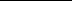 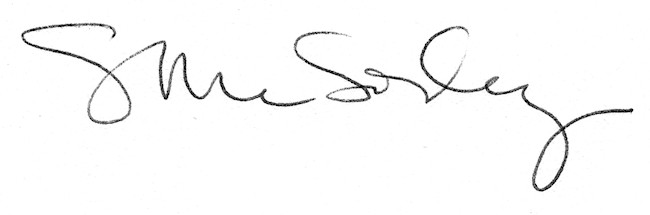 